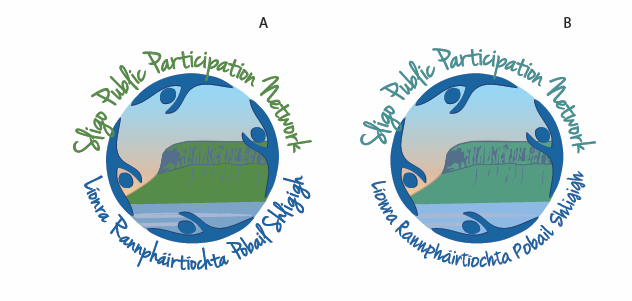 SLIGO PPNMeeting of the SecretariatZoom Virtual Meeting Room18 August 2020 at 7pmAGENDAAgenda ItemTimeNotesNotesNotesWelcome 19.00Minutes of Last meeting19:05Social Inclusion Booklet19:10SCC Disability Consultative Committee19:15Arts Advisory Board19:20Support Worker Role19:25Budget Discussion19:35AOB20:15Next Meeting20:20Meeting ConcludesMeeting ConcludesMeeting ConcludesMeeting Concludes